Overview of existing databases covering statistics of international trade in service
at different international organizations 
Return to the previous page... Overview of existing databases covering statistics of international trade in service
at different international organizations 
Return to the previous page... Overview of existing databases covering statistics of international trade in service
at different international organizations 
Return to the previous page... Overview of existing databases covering statistics of international trade in service
at different international organizations 
Return to the previous page... Overview of existing databases covering statistics of international trade in service
at different international organizations 
Return to the previous page... Overview of existing databases covering statistics of international trade in service
at different international organizations 
Return to the previous page... Overview of existing databases covering statistics of international trade in service
at different international organizations 
Return to the previous page... Overview of existing databases covering statistics of international trade in service
at different international organizations 
Return to the previous page... Overview of existing databases covering statistics of international trade in service
at different international organizations 
Return to the previous page... Overview of existing databases covering statistics of international trade in service
at different international organizations 
Return to the previous page... Overview of existing databases covering statistics of international trade in service
at different international organizations 
Return to the previous page... Item 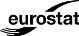 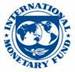 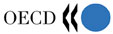 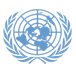 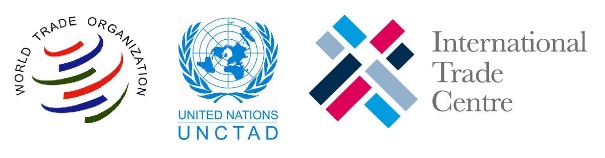 MandateRegulation (EC) No 184/2005 of the European Parliament and of the CouncilArticle VIII of the IMF’s Articles of AgreementOECD Working Party on International Trade in Goods and Services Statistics (WPTGS) mandate for TIS and TISP annual data collection Statistical Commission at its 23nd Session (2001)WTO:  GATS, RTA transparency mechanism require monitoring & surveillance of trade flows for assessing trade liberalization UNCTAD: The Nairobi Maafikiano: From decision to action: Moving towards an inclusive and equitable global economic environment for trade and development ITC: Building awareness and improving the availability and use of trade intelligence in developing countriesGeographical coverageEU Member states, EFTA countries, Candidate and potential candidate countriesAll economies. 
Regional and world aggregates. TIS: 34 Member countries (MCs) plus BRIICS
TISP: 34 MCs, Russian Federation, Hong Kong SAR of ChinaMember states (180 of 192) + some 15 territoriesAnnual data: approximately 200 individual economies
Quarterly data: approximately 140 individual economies Monthly data: approximately 30 individual economies – made available by WTO onlyFormatStandard questionnaire via SDMX-ML or SDMX-EDI (GESMES) formatIntegrated Correspondence System (ICS),SDMX, Standard Excel questionnaireEU-OECD countries: electronic download from EUROSTAT website
Non EU-OECD countries + Russian Federation+ Hong Kong SAR of China: Standard excel questionnaire
BRIICS for TIS (excl Russian Federation): IMFFile exported from National Statistical Offices (NSO) or Central Banks (CB) database in delimited text file or Standard Excel questionnaireAny input format acceptedSource Data collection (NSO, CB)Data collectionEU-OECD countries: EUROSTAT
Non EU-OECD countries + Russian Federation + Hong Kong SAR of China: Data collection (CBs or NSOs) through excel questionnaire
BRIICS for TIS (excl Russian Federation): electronic download from IMFData collection (NSO, CB) 
+ electronic data transfer from Eurostat + IMF monthly BOPS databaseIMF monthly BOPS database,
Eurostat, 
OECD, 
UNSD,
websites of NSOs and CBs
WTO/UNCTAD estimatesTime 
periodAnnual data:2010 to latest year (BPM6)1985 to 2012 (BPM5)Quarterly: EU aggregates from 1999Q1 onwards; national data from 1982Q1 onwards, with length of time series differing among countries 1948 to latest yearTIS: from 1970 - latest year 
TISP: from 1999 - latest year 2000 - latest year Annual data:  BPM5 data: 1980 – 2013 (not updated)
                       BPM6 data: 2005 – latest year available
Short-term data: 2005 – latest period availableService classificationEBOPS 2010Starting with August 2012 issue of the International Financial Statistics and the on-line Balance of Payments Statistics Database, data are published on a BPM6 basis.EBOPS 2002 in general, EBOPS 2010 for some countries (for example Australia). Data following the new EBOPS 2010/BPM6 standards are countries reports (not derived from OECD conversion)EBOPS 2002 EBOPS 2010 Annual data: Total services, Commercial services, and all available detail by service category and by partner economyQuarterly data: Total services, Commercial services, and the main sub-items:  Goods-related services, Transport, Travel, Other (commercial) services and Government goods and services n.i.e.Breakdown by products (CPC)NoNoOngoing research project on trade by product and industries No, but experimental CPC module is plannedNoNumber of countries with partner data 38 countries (28 EU Member States, 3 EFTA countries and seven candidate and potential candidate countries)No35 countries (33 of the 34 MCs, Hong Kong SAR of China and Russian Federation)46 countries 40Availability of metadataYesOnline metadata dissemination as part of on-line Balance of Payments Statistics metadata questionnaire (YesYes, in developmentYesCollection 
cycleAnnual: Sep, a-1Quarterly: q-82/85 daysContinuously ContinuouslyJuly, t-1Annual data: March/April(t-1)  Short-term data: on rolling basis (as available)Publication cycleMay, a-1 (preliminary)Annual: November, a-1 Quarterly: q+100 daysMonthlyRolling update on OECD.StatContinuous – Target deadline for data February, t-2Annual data: End of May ( t-1)Quarterly data: four times a year (t+90 days); Monthly data: twice a monthFormat of publicationInternet database downloadInternet database download 
Internet database download 
Printed publication, CD-ROMInternet database downloadInternet database download 
and Internet download of predefined tables (or time series), 
e-publication, and print  (UNCTAD also publishes a USB key containing selected series from its database).Websitehttps://ec.europa.eu/eurostat/web/international-trade-in-services/overviewhttps://ec.europa.eu/eurostat/web/balance-of-payments/overviewhttp://data.imf.org/bop- http://stats.oecd.org/
Index.aspx? datasetcode=TISP -http://stats.oecd.org/Index.
aspx?datasetcode=TISP_
EBOPS2010http://unstats.un.org/
unsd/ servicetrade/ WTO: “Data Portal” :   http://data.wto.org/UNCTAD: “UNCTADstat”: 
http://unctadstat.unctad.org/ ITC Trade Map: www.trademap.org Database:http://appsso.eurostat.ec.europa.eu/ITSS detailed serviceshttp://appsso.eurostat.ec.europa.eu/quarterly BOPReturn to the previous page...Return to the previous page...Return to the previous page...Return to the previous page...Return to the previous page...Return to the previous page...Return to the previous page...Return to the previous page...Return to the previous page...Return to the previous page...Return to the previous page...